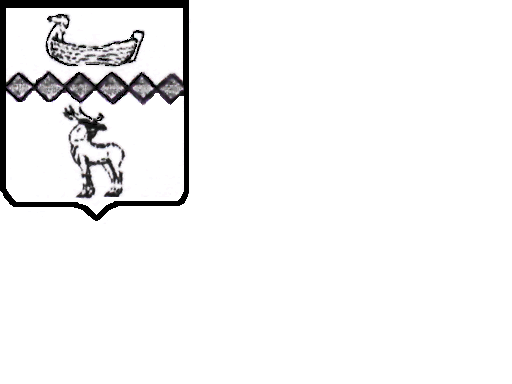 Российская ФедерацияНовгородская областьАдминистрация ПАРФИНСКОГО муниципального районаПОСТАНОВЛЕНИЕ (П Р О Е К Т) от 00.00.2020  № р. п. Парфино
      В соответствии со статьей 10 Федерального закона от 28 декабря 2009 года N 381-ФЗ "Об основах государственного регулирования торговой деятельности в Российской Федерации", постановлениями Правительства Российской Федерации от 29 сентября 2010 года N 772 "Об утверждении Правил включения нестационарных торговых объектов, расположенных на земельных участках, в зданиях, строениях и сооружениях, находящихся в государственной собственности, в схему размещения нестационарных торговых объектов", от 9 апреля 2016 года N 291 "Об утверждении Правил установления субъектами Российской Федерации нормативов минимальной обеспеченности населения площадью торговых объектов и методики расчета нормативов минимальной обеспеченности населения площадью торговых объектов, а также о признании утратившим силу постановления Правительства Российской Федерации от 24 сентября 2010 года N 754", Постановлением министерства промышленности и торговли Новгородской области от 29.11.2019 № 5 «Об установлении Порядка разработки и утверждения схемы размещения нестационарных торговых объектов на земельных участках, в зданиях, строениях, сооружениях, находящихся в государственной собственности или муниципальной собственности», Положением об управлении экономического развития, сельского хозяйства и природопользования Администрации муниципального района, а также в целях определения требований к разработке и утверждению схем размещения нестационарных торговых объектов, ПОСТАНОВЛЯЮ:
1. Утвердить прилагаемый Порядок разработки и утверждения схемы размещения нестационарных торговых объектов на земельных участках, в зданиях, строениях, сооружениях на территории Парфинского муниципального района.2. Опубликовать постановление в периодическом печатном издании «Парфинский Вестник» и разместить на официальном сайте Администрации муниципального района в информационно-телекоммуникационной сети «Интернет».Проект подготовила и завизировалазаместитель Главы администрации, начальникуправления экономического развития,сельского хозяйства и природопользованияАдминистрации муниципального района                                Л.И. ИвановаОб утверждении Порядка разработки и утверждения схемы размещения нестационарных торговых объектов на земельных участках, в зданиях, строениях, сооружениях на территории Парфинского муниципального района 